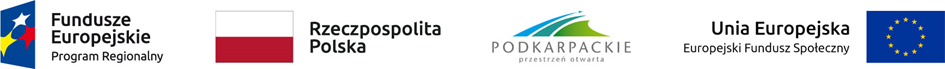 Załącznik nr 5 
do Zaproszenia 
do złożenia ofertySZCZEGÓŁOWY OPIS SPOSOBU REALIZACJI PRZEDMIOTU ZAMÓWIENIADo oferty należy dołączyć SZCZEGÓŁOWY OPIS SPOSOBU REALIZACJI PRZEDMIOTU ZAMÓWIENIA, który będzie stanowić podstawę oceny oferty 
w oparciu o kryterium II wyboru oferty, zawierający w szczególności: opis koncepcji badania oraz uszczegółowienie problemów badawczych,propozycje dodatkowych pytań badawczych, które muszą odpowiadać zakresowi badania określonemu w Szczegółowym Opisie Przedmiotu Zamówienia (propozycja dodatkowych pytań badawczych nie jest obowiązkowa),opis proponowanych metod i narzędzi badawczych z uzasadnieniem celowości ich zastosowania – w opisie musi się znaleźć szczegółowa prezentacja metod 
i technik badawczych odpowiadających minimum metodologicznemu określonemu 
w Szczegółowym Opisie Przedmiotu Zamówienia,propozycje dodatkowych metod i technik badawczych, które muszą odpowiadać zakresowi badania określonemu w Szczegółowym Opisie Przedmiotu Zamówienia (propozycja dodatkowych metod i technik badawczych nie jest obowiązkowa),wskazanie potencjalnych obszarów ryzyka, które mogą wystąpić w trakcie realizacji badania wraz z przedstawieniem środków je minimalizujących 
i wpływających na poprawę precyzji i rzetelności badania,opis próby badawczej w odniesieniu do poszczególnych metod i narzędzi badawczych (jeżeli dotyczy).